Freedom Group Referral – Internal PartnersAll completed External Referral forms to be sent to; CFSGroups@NCTrust.co.uk Freedom Group Referral – Internal PartnersAll completed External Referral forms to be sent to; CFSGroups@NCTrust.co.uk Freedom Group Referral – Internal PartnersAll completed External Referral forms to be sent to; CFSGroups@NCTrust.co.uk Date of Referral: VirtualFace to Face(Please note that some programmes are still currently only available online)Programme Choice:(Please cross the programme of choice)Morning                                   Blackthorn Family Hub                              Programme Choice:(Please cross the programme of choice)Afternoon                                Daventry Family Hub                                 Programme Choice:(Please cross the programme of choice)Evening                                    Wellingborough Family Hub                     Programme Choice:(Please cross the programme of choice)Flexible                                     Kettering Family Hub                                 Reason for ReferralReason for ReferralReason for ReferralReferrers DetailsReferrers DetailsReferrers DetailsReferrers Name:Referrers Position:Agency/School Name:Address:Referrers Contact Number:Referrers Email:Questions to be answered – Note: Parents signature/email required with referralQuestions to be answered – Note: Parents signature/email required with referralQuestions to be answered – Note: Parents signature/email required with referralPlease tick the relevant boxes to the following questions;YesNoHas the Parent/Carer consented to the referral?Has the Parent/Carer consented to be contacted directly?Is it safe to contact the parent/carer on the number given?Has a DASHH been completed with the participant? If so, what was the score?Score:Are there any identified risks for the participant or their children? If so, is a safety plan in place? Please detailSafety plan details:Is there a social worker involved? If so please supply detailsSocial Workers Name;Contact Number;Email address;Family DetailsFamily DetailsFamily DetailsFamily DetailsFamily DetailsFamily DetailsOffice use onlyOffice use onlyParticipants detailsTitleTitleFirst NameSurnameDOBCAPITA I.DCAPITA I.DName Address Contact Number (Please state if not safe to contact on this number)SafeSafeUnsafeSafe Email to send any correspondence to (Please state if not safe to contact via email)SafeSafeUnsafeChildren’s Details;GenderGenderFirst NameSurnameDOBCAPITA I.DCAPITA I.D1st Child’s Name2nd Child’s Name3rd Child’s Name4th Child’s Name5th Child’s NameChildren’s Main Registered AddressConsent SignaturesPlease note: If parent/carer is unable to sign the form then the below GDPR statement should be pasted into an email by the parent/carer confirming their agreeance to this. This MUST then be attached & sent along with this referral form – without this the referral form will be declined.Consent SignaturesPlease note: If parent/carer is unable to sign the form then the below GDPR statement should be pasted into an email by the parent/carer confirming their agreeance to this. This MUST then be attached & sent along with this referral form – without this the referral form will be declined.Consent SignaturesPlease note: If parent/carer is unable to sign the form then the below GDPR statement should be pasted into an email by the parent/carer confirming their agreeance to this. This MUST then be attached & sent along with this referral form – without this the referral form will be declined.Consent SignaturesPlease note: If parent/carer is unable to sign the form then the below GDPR statement should be pasted into an email by the parent/carer confirming their agreeance to this. This MUST then be attached & sent along with this referral form – without this the referral form will be declined.Consent SignaturesPlease note: If parent/carer is unable to sign the form then the below GDPR statement should be pasted into an email by the parent/carer confirming their agreeance to this. This MUST then be attached & sent along with this referral form – without this the referral form will be declined.Consent SignaturesPlease note: If parent/carer is unable to sign the form then the below GDPR statement should be pasted into an email by the parent/carer confirming their agreeance to this. This MUST then be attached & sent along with this referral form – without this the referral form will be declined.Consent SignaturesPlease note: If parent/carer is unable to sign the form then the below GDPR statement should be pasted into an email by the parent/carer confirming their agreeance to this. This MUST then be attached & sent along with this referral form – without this the referral form will be declined.Consent SignaturesPlease note: If parent/carer is unable to sign the form then the below GDPR statement should be pasted into an email by the parent/carer confirming their agreeance to this. This MUST then be attached & sent along with this referral form – without this the referral form will be declined.Parent / Carer SignatureDate SignedParent / Carer SignatureDate SignedGDPR StatementThe data provided will be held securely on NCT/WNC/NNC systems and used to meet Local Authority statutory duties and to ensure that it can deliver the right services at the right time. I consent to the processing of my personal data for the purposes of the provision of virtual group work delivery.To find out how we, collect, store and handle your personal information and what your information rights are, please see our Privacy Notices at https://www.nctrust.co.uk/privacy-notice/Pages/default.aspx. If you are unable to access the Trust’s website, a copy of the relevant Privacy Notice can be provided on request.The data provided will be held securely on NCT/WNC/NNC systems and used to meet Local Authority statutory duties and to ensure that it can deliver the right services at the right time. I consent to the processing of my personal data for the purposes of the provision of virtual group work delivery.To find out how we, collect, store and handle your personal information and what your information rights are, please see our Privacy Notices at https://www.nctrust.co.uk/privacy-notice/Pages/default.aspx. If you are unable to access the Trust’s website, a copy of the relevant Privacy Notice can be provided on request.The data provided will be held securely on NCT/WNC/NNC systems and used to meet Local Authority statutory duties and to ensure that it can deliver the right services at the right time. I consent to the processing of my personal data for the purposes of the provision of virtual group work delivery.To find out how we, collect, store and handle your personal information and what your information rights are, please see our Privacy Notices at https://www.nctrust.co.uk/privacy-notice/Pages/default.aspx. If you are unable to access the Trust’s website, a copy of the relevant Privacy Notice can be provided on request.The data provided will be held securely on NCT/WNC/NNC systems and used to meet Local Authority statutory duties and to ensure that it can deliver the right services at the right time. I consent to the processing of my personal data for the purposes of the provision of virtual group work delivery.To find out how we, collect, store and handle your personal information and what your information rights are, please see our Privacy Notices at https://www.nctrust.co.uk/privacy-notice/Pages/default.aspx. If you are unable to access the Trust’s website, a copy of the relevant Privacy Notice can be provided on request.The data provided will be held securely on NCT/WNC/NNC systems and used to meet Local Authority statutory duties and to ensure that it can deliver the right services at the right time. I consent to the processing of my personal data for the purposes of the provision of virtual group work delivery.To find out how we, collect, store and handle your personal information and what your information rights are, please see our Privacy Notices at https://www.nctrust.co.uk/privacy-notice/Pages/default.aspx. If you are unable to access the Trust’s website, a copy of the relevant Privacy Notice can be provided on request.The data provided will be held securely on NCT/WNC/NNC systems and used to meet Local Authority statutory duties and to ensure that it can deliver the right services at the right time. I consent to the processing of my personal data for the purposes of the provision of virtual group work delivery.To find out how we, collect, store and handle your personal information and what your information rights are, please see our Privacy Notices at https://www.nctrust.co.uk/privacy-notice/Pages/default.aspx. If you are unable to access the Trust’s website, a copy of the relevant Privacy Notice can be provided on request.The data provided will be held securely on NCT/WNC/NNC systems and used to meet Local Authority statutory duties and to ensure that it can deliver the right services at the right time. I consent to the processing of my personal data for the purposes of the provision of virtual group work delivery.To find out how we, collect, store and handle your personal information and what your information rights are, please see our Privacy Notices at https://www.nctrust.co.uk/privacy-notice/Pages/default.aspx. If you are unable to access the Trust’s website, a copy of the relevant Privacy Notice can be provided on request.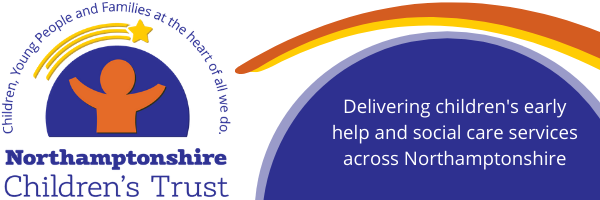 Office Use OnlyOffice Use OnlyOffice Use OnlyOffice Use OnlyOffice Use OnlyOffice Use OnlyOffice Use OnlyOffice Use OnlyName of Person Receiving ReferralName of Person Receiving ReferralDate Referral ReceivedDate Referral ReceivedWaiting List Date Assigned ToWaiting List Date Assigned ToAssigned Facilitator/sAssigned Facilitator/sDate Assigned to Facilitator/sDate Assigned to Facilitator/s